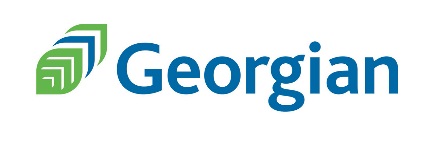 Hello and welcome to the Spa & Esthetics and Medical Esthetics Clinic at Georgian College! 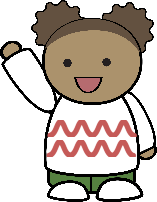 This document goes over information how to provide good and safe care for your treatments, and for students to have a good learning experience. Here are a few rules. Please circle the thumbs up  if you agree to the 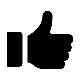 information or circle thumbs down  if you do not agree and please initial down below.Time of treatment is 1 hour (60 minutes).  After your scheduled appointment you would like another treatment and one is available you may book the next hour for the standard fee.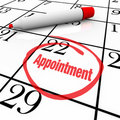 Client Initials Here: ________________Payment is needed at the time of the appointment. 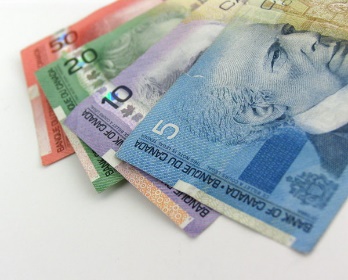 Any unpaid balances will be sent to the Manager of the Health & Wellness Clinics, client can be removed from clinic.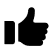 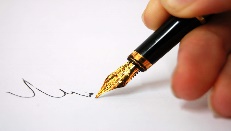 Client Initials Here:_______________-Clients who cancel with less than 24 hours’ notice.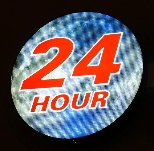 -Who are 5-10 minutes late.             -Who do not show up for appointments will have to wait till the next semester to be seen.1st attendance is noted in the client file by the Customer Service Representative 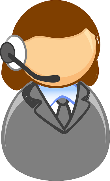 - 2nd attendance violations are noted, and client will be charged a $15.00 fee for: - Missed appointment must pay the $15.00 before receiving care.- If 3 “no shows”, short-notice cancellations or late arrivals are noted, the Manager of Health & Wellness Clinics will discharge the client in writing.         By signing this document, I acknowledge that I have read and understood the aforementioned expectations and policies.Printed Name of Client or Legal Guardian:  _________________________________________Signature of Client or Legal Guardian:______________________________  Date:  ____________________One Georgian Drive, Barrie, ON  L4M 3X9 | T:  705.728.1968 | GeorgianCollege.ca